ȘCOALA GIMNAZIALĂ ”NICOLAE IORGA”, PITEȘTI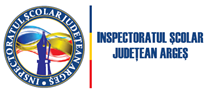 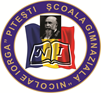 Pitești, str. Râurilor, nr. 5, cod. 110036, Jud. ArgeşTel./Fax. 0248217996 / 0348439655E-mail: scoalanicolaeiorgapitesti@gmail.com;Web site: www.scoala5.roFIŞĂ  DE  ÎNSCRIERECONCURS JUDETEAN NATURA – CARTE DESCHISĂ PENTRU MINTE ȘI SUFLETdesfășurat la ȘCOALA GIMNAZIALĂ ”NICOLAE IORGA”, PITEȘTI10 decembrie 2022Şcoala  ____________________________Adresa şcolii______________________________Nr. telefon______________________e-mail_______________________________________Tabelul se va trimite centralizat – la nivel de şcoală participantăNr. crt.Numele şi prenumele elevuluiClasaŞcoalaSecțiuneaNumele şi prenumelecadrului didactic îndrumător